Informację przesyłają tylko te szkoły/ ośrodki egzaminacyjne (OE), które przeprowadzają egzamin poza siedzibą szkoły/ośrodka egzaminacyjnegoInformuję, że w sesji egzaminacyjnej …………….…………… egzamin będzie przeprowadzany pod adresem:Informacja dotyczy następujących kwalifikacji: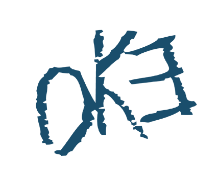 Zgłoszenie miejsca przeprowadzania egzaminuKod szkoły/ośrodka egzaminacyjnego (OE) składającej wniosekKod szkoły/ośrodka egzaminacyjnego (OE) składającej wniosek-Pełna nazwa szkoły/OE:Pełna nazwa szkoły/OE:Pełna nazwa szkoły/OE:Pełna nazwa szkoły/OE:Pełna nazwa szkoły/OE:Pełna nazwa szkoły/OE:Pełna nazwa szkoły/OE:Pełna nazwa szkoły/OE:Pełna nazwa szkoły/OE:Pełna nazwa szkoły/OE:Pełna nazwa szkoły/OE:Pełna nazwa szkoły/OE:Pełna nazwa szkoły/OE:Pełna nazwa szkoły/OE:Pełna nazwa szkoły/OE:MiejscowośćKod pocztowyKod pocztowyKod pocztowyKod pocztowyKod pocztowyKod pocztowyPocztaPocztaPocztaPocztaPocztaPocztaPocztaPocztaUlica Nr domuNr domuNr domuNr domuNr domuNr domuNr telefonuNr telefonuNr telefonuNr telefonuNr telefonuNr telefonuNr telefonuNr telefonuNr faksuAdres e-mailAdres e-mailAdres e-mailAdres e-mailAdres e-mailAdres e-mailAdres e-mailAdres e-mailAdres e-mailAdres e-mailAdres e-mailAdres e-mailAdres e-mailAdres e-mailPełna nazwa:Pełna nazwa:Pełna nazwa:PocztaPocztaKod pocztowyMiejscowośćUlicaNr domuOznaczenie kwalifikacjiNazwa kwalifikacjiCzęść pisemna(tak/nie)Część praktyczna(tak/nie)Data (dzień-miesiąc-rok)Pieczątka i podpis dyrektora szkoły/OE